ОТЧЕТо результатах самообследованияЧастного учреждения дополнительного профессионального образования «Медицинская академия №1» г. Сочи(ЧУ ДПО «Медицинская академия №1» г. Сочи)за 2019 годг. Сочи2020 годСОДЕРЖАНИЕВВЕДЕНИЕЦелью проведения самообследования является обеспечение открытости и доступности информации о деятельности Частного учреждения дополнительного профессионального образования «Медицинская академия №1» г. Сочи (далее по тексту ЧУ ДПО «Медицинская академия №1» г. Сочи).Самообследование  ЧУ ДПО «Медицинская академия №1» г. Сочи  проведено в период с 13 января по 20 марта 2020  года на основании приказа директора ЧУ ДПО «Медицинская академия №1» г. Сочи от 09.01.2020 года № 26-СО и в соответствии с требованиями Федерального закона от 29.12.2012 №273-ФЗ «Об образовании в Российской Федерации», приказа Министерства образования  науки Российской Федерации от 14.06.2013 № 462 «Об утверждении порядка проведения самообследования образовательной организацией», приказа Министерства образования и науки Российской Федерации от 10.12.2013 №1324 «Об утверждении показателей деятельности образовательной организации, подлежащей самообследованию», локального акта «Положение о порядке самообследования ЧУ ДПО «Медицинская академия №1» г. Сочи.Учредителем является физическое лицо - гражданка Российской Федерации: Кортунова Юлия Николаевна.02.02.2018  единственным учредителем Учреждения принято решение по передаче прав по управлению, надзору за Учреждением, руководящей функции новому единственному Собственнику, в связи с продажей имущества, находящегося в оперативном управлении Учреждения по договору купли-продажи Учреждения от 02.02.2018 года.Единственным Собственником Учреждения является гражданин Российской Федерации: Холин Дмитрий Евгеньевич.Самообследование проведено комиссией в составе:Председатель комиссии: Холин Дмитрий Евгеньевич - директор. Заместитель председателя комиссии: Тома Анна Сергеевна - заместитель директора по образовательной деятельности. Члены комиссии:Холина Наталья Владимировна – заместитель директора по методической работе.Шабалина Милена Зурабовна – менеджер по образовательной деятельности.Ахназарова Майя Сергеевна – преподаватель.В процессе самообследования проведены:1. Оценка организации образовательной деятельности, содержание и качество подготовки обучающихся, качество кадрового, библиотечно-информационного обеспечения, функционирование внутренней системы оценки качества образования, материально-технической базы.2. Анализ показателей деятельности ЧУ ДПО «Медицинская академия №1» г. Сочи.1. ОЦЕНКА ОРГАНИЗАЦИИ ПО ОБРАЗОВАТЕЛЬНОЙ ДЕЯТЕЛЬНОСТИПолное наименование организации:Частное учреждение дополнительного профессионального образования «Медицинская академия №1» г. Сочи Сокращенное наименование организации:ЧУ ДПО «Медицинская академия №1» г. Сочи.Адрес юридический:354065, Краснодарский край, г. Сочи, ул. Красноармейская, 24.Адрес фактический:354065, Краснодарский край, г. Сочи, ул. Красноармейская, 24.Телефон: (8622) 296-54-19.Электронная почта:info@мед-академия-1р.рфОфициальный сайт:www.мед-академия-1.рфГод начала деятельности (дата создания):27 января 2017 годаЧУ ДПО «Медицинская академия №1» г. Сочи работает в режиме шестидневной рабочей недели.Режим работы: Пн. 900 -1800                                Вт.  900 -1800                                Ср. 900 -1800                                Чт.  900 -1800                                Пт.  900 -1800                                Сб. 900 -1800                                Перерыв  с 1300 до 1400.                             Выходной день: воскресенье.Формы обучения: очная, очно-заочная, заочная с применением дистанционных технологий.Язык, на котором ведется обучение - русский.1.2. Информация о наличии правоустанавливающих документов1.3. Информация о документации, касающейся образовательной деятельностиВ ЧУ ДПО «Медицинская академия №1» г. Сочи имеются в наличие основные федеральные, региональные   муниципальные нормативно-правовые акты, регламентирующие работу организации, в том числе:- федеральные законы,- постановления Правительства Российской Федерации,- приказы Федеральной службы по надзору в сфере образования и науки,- приказы Министерства просвещения Российской Федерации,-приказы Министерства науки и высшего образования Российской Федерации,-приказы Министерства труда и социальной защиты Российской Федерации,- приказы Федеральной службы по экологическому, технологическому и атомному надзору,- законы Краснодарского края,- приказы Министерства образования и  науки  Краснодарского края,- приказы Министерства труда и социального развития Краснодарского края и др.В ЧУ ДПО «Медицинская академия №1» г. Сочи разработаны (переработаны) и внедрены локальные акты, регламентирующие управление образовательной организацией:Положение о работнике, уполномоченном на решение задач в области гражданской обороны и защиты от чрезвычайных ситуаций;Положение о дистанционных образовательных технологиях и электроном обучении;Положение об организации образовательного процесса,Правила приема обучающихся на обучение по программа дополнительного профессионального образования.регламентирующие организационные аспекты деятельности:     Инструкция по оказанию первой доврачебной помощи;Положение о разрешительной системе допуска к ресурсам информационной системы персональных данных обмена информацией с ИСПДн центра обработки данных ФГБУ ФИОКО;Правила осуществления контроля соответствия обработки защищаемой информации, в т.ч. персональных данных, требованиям безопасности обмена информацией с ИСПДн центра обработки данных ФГБУ ФИОКО;Порядок учета, хранения и уничтожения машинных носителей персональных данных в информационной системе персональных данных обмена информацией с ИСПДн центра обработки данных ФГБУ ФИОКО;Правила доступа сотрудников и иных лиц в рабочее и нерабочее время, а также в нештатных ситуациях в помещение с элементами информационной системы персональных данных обмена информацией с ИСПДн центра обработки данных ФГБУ ФИОКО.В ЧУ ДПО «Медицинская академия №1» г. Сочи ведется следующая учетная документация, касающаяся образовательной деятельности:- книга регистрации приказов на обучение,- журналы занятий,- расписание занятий групп,- протоколы заседаний аттестационных комиссий,- журнал учета выдачи документов о квалификации.В целом организационно-правовое обеспечение в ЧУ ДПО «Медицинская академия №1» г. Сочи соответствует требованиям Федерального закона от 29.12.2012 года № 273-ФЗ «Об образовании в Российской Федерации» и других нормативно правовых актов.2. ОЦЕНКА СОДЕРЖАНИЯ И КАЧЕСТВА ПОДГОТОВКИ ОБУЧАЮЩИХСЯ2.1. Структура и содержание дополнительных профессиональных программВ соответствии с лицензией ЧУ ДПО «Медицинская академия №1» г. Сочи имеет право на осуществление образовательной деятельности: дополнительное профессиональное образование.ЧУ ДПО «Медицинская академия №1» г. Сочи реализует более 55 дополнительных профессиональных программ: дополнительные профессиональные программы (программы повышения квалификации, программы профессиональной переподготовки).Порядок разработки дополнительных профессиональных программ регламентируется локальным актом Методические рекомендации по разработке дополнительных профессиональных программ дополнительного профессионального образования. Содержание дополнительных образовательных программ  определяется организацией самостоятельно.Учреждение путем целенаправленной организации учебного процесса, выбора форм, методов и средств обучения создает необходим ы е условия слушателям для освоения реализуемых дополнительных профессиональных программ.Содержание образовательного процесса, определяется на основе дополнительных профессиональных программ, которые могут разрабатываться с учетом примерных дополнительных профессиональных  программ, разработка которых осуществляется федеральным органом исполнительной власти, осуществляющим функции по выработке государственной политики и нормативному правовому регулированию в сфере образования, потребностей заказчика образовательных услуг, утверждаются и реализуются Учреждением самостоятельно.Дополнительные профессиональные программы разрабатываются и вводятся в образовательный процесс после согласования с Собственником и утверждаются приказом директора Учреждения.Структура образовательных программ соответствует требованиям п.9 ст. 2 Федерального закона от 29.12.2012 № 273-Ф3 «Об образовании в Российской Федерации» и включает; аннотацию, определяющие цели и задачи дополнительной профессиональной программы; требуемый уровень подготовки для освоения программы; характеристику компетенций, приобретаемых либо совершенствуемых обучающимся; учебный план; формы аттестации (промежуточной и итоговой); рабочие программы дисциплин/модулей/разделов (содержание дисциплин и разделов программы); условия реализации программы(материально-технические и организационно-педагогические); перечень библиотечно-информационных ресурсов; календарный учебный график; оценочные материалы.Срок освоения дополнительной профессиональной программы, распределение учебных часов по видам занятий (лекционные и практические занятия, самостоятельная работа обучающихся), формы промежуточной и итоговой аттестации регламентированы учебным планом каждой дополнительной профессиональной программы.Срок освоения дополнительных профессиональных программ повышения квалификации более 16 часов и профессиональной переподготовки - от 250 часов. В 2019 году в ЧУ ДПО «Медицинская академия №1» г. Сочи разработано 11 новых дополнительных профессиональных программ (профессиональной переподготовки).Структуры дополнительных профессиональных программ соответствуют Порядку организации и осуществления образовательной деятельности по дополнительным профессиональным программам (утв. Минобрнауки от 01.07.2013 №499).Время проведения занятий и аудитория, устанавливаются расписанием учебных занятий и утверждается директором ЧУ ДПО «Медицинская академия №1» г. Сочи. Расписание занятий размещается на информационном стенде ЧУ ДПО «Медицинская академия №1» г. Сочи и доводится до слушателей курса в индивидуальном порядке.В 2019 году ЧУ ДПО «Медицинская академия №1» г. Сочи прошел процедуру соответствия требованиям безопасности информации информационной системы персональных данных обмена информацией с ИСПДн центра обработки данных (Аттестат соответствия №434/2019-АТ от 10 апреля 2019 года). Все выданные документы о квалификации передаются в ФИС ФРДО по формам и срокам, утвержденным законодательством Российской Федерации.2.2. Оценка качества подготовки обучающихсяСистема оценки результатов освоения дополнительных профессиональных программ обучающимися предусматривает следующие виды контроля качества освоения дополнительных профессиональных программ по этапам обучения: текущий контроль знаний, промежуточная аттестация и итоговая аттестация. Система оценок, периодичность и форма контроля знаний обучающихся устанавливается в соответствии с дополнительной профессиональной  программой и локальным актом организации. Текущий контроль успеваемости обучающихся проводится на теоретических и практических занятиях с целью повторения пройденного и закрепления изучаемого материала. Текущий контроль предполагает оценку качества усвоения каждым обучающимся определенной темы и проводится в пределах времени, отведенного на соответствующую тему. Результаты текущего контроля успеваемости фиксируются преподавателем в журнале занятий учебной группы.Промежуточная аттестация проводится с целью оценки степени соответствия качества подготовки обучающихся требованиям дополнительной профессиональной программы. Промежуточная аттестация осуществляется преподавателем, который ведет закрепленную за ним дисциплину (модуль) в конкретной учебной группе.Освоение дополнительных профессиональных программ завершается обязательной итоговой аттестацией обучающихся. К итоговой аттестации допускаются лица, успешно завершившие в полном объеме освоение дополнительной профессиональной  программы и не имеющие академической задолженности.Оценочные материалы для итоговой аттестации разработаны преподавателями, которые ведут учебные занятия по данной дополнительной профессиональной программе. Оценочные материалы рассмотрены на заседании Методического совета и утверждены генеральным директором ЧУ ДПО «Медицинская академия №1» г. Сочи.Для проведения итоговой аттестации по программам дополнительного профессионального образования создается аттестационная комиссия.Результаты итоговой аттестации учебной группы вносятся в протокол заседания аттестационной комиссии. Лицам, успешно прошедшим итоговую аттестацию, выдаются документы о квалификации, образцы которых устанавливаются ЧУ ДПО «Медицинская академия №1» г. Сочи самостоятельно.Анализ проведения промежуточной и итоговой аттестации показал, что формы аттестации достаточны для определения уровня усвоения обучающимися учебного материала дополнительных профессиональных программ и приобретения новой (ых) компетенции. Процедура сдачи сертифицированного экзамена для лиц медицинской и фармацевтической деятельности проводится согласно нормативным законодательным актам. Содержание, уровень и качество подготовки выпускников соответствует требованиям дополнительной профессиональной программы.3. ОЦЕНКА КАЧЕСТВА КАДРОВОГО ОБЕСПЕЧЕНИЯ3.1 Сведения о руководителях  3.2. Сведения о педагогических работникахЧУ ДПО «Медицинская академия №1» г. Сочи укомплектовано педагогическими кадрами, административно-управленческим персоналом и учебно-вспомогательным составом.В ЧУ ДПО «Медицинская академия №1» г. Сочи работает высококвалифицированный преподавательский состав, обладающий достаточным потенциалом для качественной подготовки слушателей.4. ОЦЕНКА КАЧЕСТВА БИБЛИОТЕЧНО-ИНФОРАЦИОННОГО ОБЕСПЕЧЕНИЯБиблиотечный фонд ЧУ ДПО «Медицинская академия №1» г. Сочи представляет собой упорядоченное собрание документов, предназначенное для хранения использования в целях удовлетворения образовательных потребностей обучающихся и сотрудников.Библиотечный фонд включает в себя следующие документы:- официально  изданные законодательные и  нормативные правовые акты Российской Федерации и Краснодарского края,- научная и специальная литература,- учебно-наглядные пособия (слайды),- иные материалы, информационно и методически обеспечивающие основные виды деятельности ЧУ ДПО «Медицинская академия №1» г. Сочи.ЧУ ДПО «Медицинская академия №1» г. Сочи обеспечен современной информационной базой (локальная сеть, выход в сеть «Интернет», электронная почта, работа в НЭБ и т.д.).Открытость и доступность информации о деятельности ЧУ ДПО «Медицинская академия №1» г. Сочи для заинтересованных лиц обеспечивается наличием сайта в сети «Интернет».По результатам анализа библиотечного фонда укомплектованностью информационными печатным и электронными информационно-образовательными ресурсами по дополнительным профессиональным программам отмечена как достаточная.  5. ОЦЕНКА КАЧЕСТВА МАТЕРИАЛЬНО-ТЕХНИЧЕСКОЙ БАЗЫЧУ ДПО «Медицинская академия №1» г. Сочи располагает помещением, находящимися в его распоряжении и пользовании на праве аренды.Обучение проводится в учебном классе общей площадью 267 кв.м., из них учебная 213 кв.м., учебно-вспомогательная 54 кв.м. в учебной аудитории одновременно могут заниматься до 25 человек. Площадь на одного обучающегося составляет 8,52 кв.м., что соответствует лицензионному нормативу. Материально-техническая база ЧУ ДПО «Медицинская академия №1» г. Сочи достаточна для реализации образовательной деятельности по имеющимся дополнительных профессиональных программам.ЧУ ДПО «Медицинская академия №1» г. Сочи имеет оборудованную современными техническими средствами учебную аудиторию, отвечающую действующим санитарно-техническим нормам и правилам. Процесс реализации дополнительных профессиональных программ в ЧУ ДПО «Медицинская академия №1» г. Сочи обеспечен необходимой материально-технической базой для проведения всех видов учебных занятий (необходимая мебель, доска магнитная/маркерная, шкаф для хранения литературы, документов, проектор, доска для трансляции презентационных материалов). Уровень и качество материально-технической базы ЧУ ДПО «Медицинская академия №1» г. Сочи по реализуемым дополнительным профессиональным программам, достаточны для организации учебного процесса на должном уровне.Для целей реализации дистанционных форм обучения - заключен договор на право пользования информационной системой, позволяющей осуществлять организацию и проведение вебинаров. Динамика пополнения материально-технической базы ЧУ ДПО «Медицинская Академия №1» г. Сочи - положительная.6. ОБЩИЕ ВЫВОДЫРезультаты самообследования показывают, что «Медицинская академия №1» г. Сочи располагает необходимыми нормативно-правовыми актами, учебно-материальной базой и информационными ресурсами, кадровым составом, учебно-методическими пособиями для организации образовательной деятельности и обеспечивает необходимый уровень качества предоставляемых образовательных услуг.Вместе с тем, по результатам самообследования комиссией даны следующие рекомендации:	1. Расширить перечень реализуемых дополнительных профессиональных программ согласно запросам организаций и населения.2. Переработать программы повышения квалификации и профессиональной переподготовки в соответствии с требованиями профессиональных стандартов.
         3. Продолжить работу по обновлению и дополнению библиотечного фонда и заключение договоров с научными библиотеками.4. Продолжить повышение квалификации и переподготовку педагогических работников по направлениям преподаваемых курсов и усовершенствовать педагогическое мастерство.5. Внедрить дистанционную форму обучения по реализуемых дополнительным профессиональным программам.6. Систематизировать работу с предприятиями, организациями  и учреждениями края  и других регионов по использованию  дистанционных форм обучения.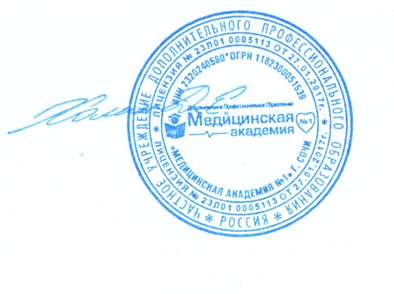 Директор                                                                       Д.Е. ХолинПриложение 1.  Показатели деятельности ЧУ ДПО «Медицинская академия №1» г. Сочи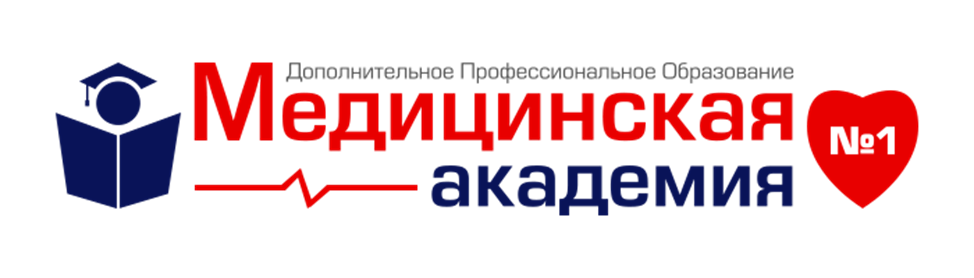   ЧАСТНОЕ УЧРЕЖДЕНИЕ ДОПОЛНИТЕЛЬНОГОПРОФЕССИОНАЛЬНОГО ОБРАЗОВАНИЯ"Медицинская академия № 1" г. СочиЮридический/ почтовый адрес: Российская Федерация, 354065, Краснодарский край, г. Сочиул. Красноармейская, дом 24, ИНН/КПП 2320240580 /232001001ВВЕДЕНИЕ31ОЦЕНКА ОРГАНИЗАЦИИ ОБРАЗОВАТЕЛЬНОЙ ДЕЯТЕЛЬНОСТИ 41.1.Общая характеристика организации41.2.  Информация о наличии правоустанавливающих документов41.3.Информация о документации, касающейся образовательной деятельности52.ОЦЕНКА СОДЕРЖАНИЯ И КАЧЕСТВА ПОДГОТОВКИ ОБУЧАЮЩИХСЯ72.1.Структура и содержание  дополнительных профессиональных программ72.2.Оценка качества подготовки обучающихся83.ОЦЕНКА КАЧЕСТВА КАДРОВОГО ОБЕСПЕЧЕНИЯ93.1.Сведения о руководителях93.2.Сведения о педагогических работниках94ОЦЕНКА КАЧЕСТВА БИБЛИОТЕЧНО- ИНФОРМАЦИОННОГО ОБЕСПЕЧЕНИЯ105.ОЦЕНКА КАЧЕСВА МАТЕРИАЛЬНО-ТЕХНИЧЕСКОЙ БАЗЫ116. ОБЩИЕ ВЫВОДЫ11Приложение 1.  Показатели деятельности  ЧУ ДПО «Медицинская академия №1» г. СочиУстав (новая редакция)Утвержден решением единственного учредителя ЧУ ДПО «Медицинская академия №1» г. Сочи № 3 от 02.02.2018 года.Зарегистрирован Управлением Министерства юстиции Российской Федерации по Краснодарского краю 22.03.2018 года. УчредительКортунова Юлия НиколаевнаСобственникХолин Дмитрий ЕвгеньевичЛицензия на осуществление образовательной деятельности №08260 от 27 января 2017 года выдана Министерством образования и молодежной политики Краснодарского края, бланк серия 23 Л 01 № 0005113, приложение №1 к лицензиибланк серия 23 П 02 № 012928Свидетельство о государственной регистрации юридического лицасерия 23 № 009936030 выдано 06 июня 2016 года Управлением Федеральной налоговой службы по Краснодарскому краюОГРН 1162300051539Свидетельство о постановке на учет в налоговом органеСерия 23 №009936031Организация поставлена на учет 06 июня 2016 года в Межрайонной инспекции Федеральной налоговой службы № 7 по Краснодарскому краю (2320 Территориальный участок 2320 по Центральному району Межрайонной инспекции Федеральной налоговой службы № 7 по Краснодарскому краю)ИНН/КПП 2320240580/232001001Санитарно-эпидемиологическое заключение№ 23.КК.09.000.М.002963.09.16 от 19 сентября 2016 года выдано Территориальным отделом Управления Роспотребнадзора по Краснодарскому краю в городе-курорте СочиЗаключение о соответствии требованиям пожарной безопасностиАкт №12 от 10 октября 2016 годавыдано Управлением МЧС России по городу сочи Гласного управления МЧС России по Краснодарскому краю Отделом надзорной деятельности и профилактической работы г. СочиАттестат соответствия №434/2019-АТ Требования безопасности  информации информационной системы персональных данных обмена информацией и ИСПДи центра обработки данных ФГБУ ФИОКО  в Частном учреждении дополнительного профессионального образования «Медицинская академия №1» г. СочиДолжностьФ.И.О.Стаж работы вЧУ ДПО «Медицинская академия №1» г. Сочина 31.12.2019ДиректорХолин Дмитрий Евгеньевич1г.,11 мес.Заместитель директора по образовательной деятельностиТома Анна Сергеевна1г., 1 мес.№п/пПоказательКоличество, чел.% от общего количества1Укомплектованность штата педагогических работников51002Образование педагогических работников, их них:высшее480ученая степень120звание003Своевременность прохождения повышения квалификации51004Стаж педагогической работы в ЧУ ДПО «Медицинская академия №1» г. Сочи педагогических работников:от 1-5 лет5100свыше 5 лет00 п/пПоказательЕдиница измеренияКоличество1.Образовательная деятельностьОбразовательная деятельность1.1Численность/удельный вес численности слушателей, обучившихся по дополнительным профессиональным программам повышения квалификации, в общей численности слушателей, прошедших обучение в образовательной организациичел./%333/69,51.2Численность/удельный вес численности слушателей, обучившихся по дополнительным профессиональным программам профессиональной переподготовки, в общей численности слушателей, прошедших обучение в образовательной организациичел./%146/30,51.3Численность/удельный вес численности слушателей, направленных на обучение службами занятости, в общей численности слушателей, прошедших обучение в образовательной организации за отчетный периодчеловек/%0/01.4Количество реализуемых дополнительных профессиональных программ, в том числе:единиц551.4.1Программ повышения квалификацииединиц311.4.2Программ профессиональной переподготовкиединиц241.5Количество разработанных дополнительных профессиональных программ за отчетный периодединиц61.5.1Программ повышения квалификацииединиц311.5.2Программ профессиональной переподготовкиединиц241.6Удельный вес дополнительных профессиональных программ по приоритетным направлениям развития науки, техники и технологий в общем количестве реализуемых дополнительных профессиональных программ%01.7Удельный вес дополнительных профессиональных программ, прошедших профессионально-общественную аккредитацию, в общем количестве реализуемых дополнительных профессиональных программ%01.8Численность/удельный вес численности научно-педагогических работников, имеющих ученые степени и (или) ученые звания, в общей численности научно-педагогических работников образовательной организациичеловек/%0/01.9Численность/удельный вес численности научно-педагогических работников, прошедших за отчетный период повышение квалификации или профессиональную переподготовку, в общей численности научно-педагогических работниковчеловек/%0/01.10Численность/удельный вес численности педагогических работников, которым по результатам аттестации присвоена квалификационная категория, в общей численности педагогических работников, в том числе:человек/%0/01.10.1Высшаячеловек/%0/01.10.2Перваячеловек/%0/01.11Средний возраст штатных научно-педагогических работников организации дополнительного профессионального образованиялет401.12Результативность выполнения образовательной организацией государственного задания в части реализации дополнительных профессиональных программ%02.Научно-исследовательская деятельностьНаучно-исследовательская деятельность2.1Количество цитирований в индексируемой системе цитирования Web of Science в расчете на 100 научно-педагогических работниковединиц02.2Количество цитирований в индексируемой системе цитирования Scopus в расчете на 100 научно-педагогических работниковединиц02.3Количество цитирований в РИНЦ в расчете на 100 научно-педагогических работниковединиц02.4Количество статей в научной периодике, индексируемой в системе цитирования Web of Science в расчете на 100 научно-педагогических работниковединиц02.5Количество статей в научной периодике, индексируемой в системе цитирования Scopus в расчете на 100 научно-педагогических работниковединиц02.6Количество публикаций в РИНЦ в расчете на 100 научно-педагогических работниковединиц02.7Общий объем НИОКРтыс. руб.02.8Объем НИОКР в расчете на одного научно-педагогического работникатыс. руб.02.9Удельный вес доходов от НИОКР в общих доходах образовательной организации%02.10Удельный вес НИОКР, выполненных собственными силами (без привлечения соисполнителей), в общих доходах образовательной организации от НИОКР%02.11Количество подготовленных печатных учебных изданий (включая учебники и учебные пособия), методических и периодических изданий, количество изданных за отчетный периодединиц02.12Количество проведенных международных и всероссийских (межрегиональных) научных семинаров и конференцийединиц02.13Количество подготовленных научных и научно-педагогических кадров высшей квалификации за отчетный периодчеловек02.14Численность/удельный вес численности научно-педагогических работников без ученой степени - до 30 лет, кандидатов наук - до 35 лет, докторов наук - до 40 лет, в общей численности научно-педагогических работниковчел./%02.15Число научных журналов, в том числе электронных, издаваемых образовательной организациейединиц03.1Общая площадь помещений, в которых осуществляется образовательная деятельность, в расчете на одного слушателя, в том числе:кв. м.2673.1.1Имеющихся у образовательной организации на праве собственностикв. м.03.1.2Закрепленных за образовательной организацией на праве оперативного управлениякв. м.03.1.3Предоставленных образовательной организации в аренду, безвозмездное пользованиекв. м.2673.2Количество экземпляров печатных учебных изданий (включая учебники и учебные пособия) из общего количества единиц хранения библиотечного фонда, состоящих на учете, в расчете на одного слушателяединиц0,53.3Количество электронных учебных изданий (включая учебники и учебные пособия)единиц03.4Численность/удельный вес численности слушателей, проживающих в общежитиях, в общей численности слушателей, нуждающихся в общежитиях%0